Додаток 4 до тендерної документаціїНА БЛАНКУ УЧАСНИКА (за наявності)ТЕХНІЧНА СПЕЦИФІКАЦІЯна закупівлю: «Спеціалізована техніка для комунальних підприємств: трактор з навісним обладнанням», код ДК 021:2015: 16700000-2 Трактори  1. Загальні положення2. Технічні характеристики                                   3.Організаційні вимогиПримітки:*У разі наявності в даному документі  посилань  на конкретну торговельну марку чи фірму, патент, конструкцію або тип предмета закупівлі, джерело його походження або виробника, після такого посилання слід вважати в наявності вираз «або еквівалент».** Замовник не вимагає від учасників документальне підтвердження того, що пропоновані ними Товари за своїми екологічними чи іншими характеристиками відповідають вимогам, установленим у цій технічній специфікації.Посада, прізвище, ініціали, підпис Учасника (його Уповноваженої особи), завірені печаткою.№ з/пВимоги  замовникаПідтвердження вимог учасником(так/ні)1231.1Мінітрактор Solis 26 з кабіною, відвалом тракторним гідравлічним поворотним, фронтальним навантажувачем та комунальною щіткою *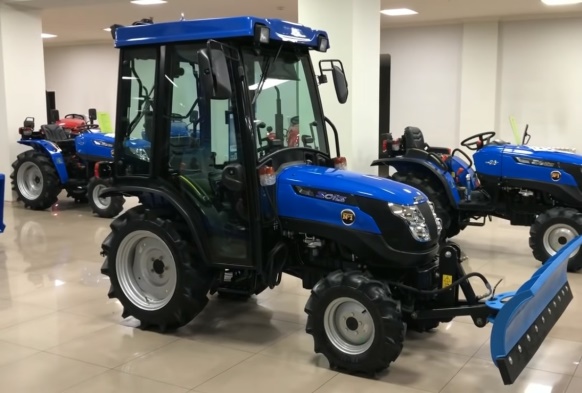 1.2.Кількість: 4 (чотири) одиниці.1.3.Рік випуску: не раніше 2021р.1.4.Країна виробництва: Україна, Індія1.5. Гарантійний строк експлуатації: 12 місяців або 1000 мотогодин в залежності від того, що наступить раніше1.6.Стан: новий, такий що не перебував в експлуатації, без механічних пошкоджень і слідів корозії.2.1.       Двигун:Номінальні обороти/хв. – 2700Об’єм двигуна (см.3) – не менше 1300Потужність (к.с.) – не менше 24 Модель двигуна – MITSUBISHI MVS-3L2 Пуск двигуна: електростартерКількість циліндрів – 3Тип палива - дизель2.2.       Трансмісія:Муфта зчеплення: Суха однодисковаКоробка передач: Механічна, ступінчастаЧисло передач: вперед/назад: (3+1)х22.3.       Загальні технічні параметри:Вага, кг: від 1000 до 1100Датчик палива: ТакКліренс (мм): не менше 200Передні противаги: ТакМаксимальна швидкість (км/год): не менше 15Довжина, включаючи задню навіску (мм): 2705Ширина (мм): Колісна база (мм): не менше 1560Колія передніх коліс (мм): 890-990Колія задніх коліс (мм): 725-990Агротехнічний просвіт (мм): 320Підйомна сила заднього навішування (кг): 6002.4.      Ходова система:Блокування заднього диференціалу: ТакТип приводу: 4х4Розмір передніх шин: 7.0-14Розмір задніх шин: 8.3-24Підсилювач керма: Так2.5.      Гідравлічна системаГідронавісна система: Універсальна, роздільно-агрегатнаКількість гідравлічних виходів: не менше 2Тип задньої навісної системи: ТрьохточковаПродуктивність насоса, л/хв: не менше 25Підіймальна сила задньої навіски (кг): не менше 600Рульове управління: гідрооб’ємне, з насосом-дозатором і гідроциліндром в рульовій трапеції2.6.       Задній вал відбору потужностіЧастота обертання, (об/хв.): 540/1000Блокування заднього диференціалу: Так2.7.       Заправні обсяги:Обсяг паливного бака, л: не менше 252.8.       Комплектація:Кабіна з утепленням: ТакСонцезахистна штора: ТакФари: ТакЛічильник мотогодин: ТакПідпружинене сидіння: ТакДзеркала заднього виду: ТакРозетка під причіп: ТакСвітлодіодна панель, шт.: не менше 12.9.         Характеристики відвалу:Тип повороту – гідравлічнийТип підйому -  гідравлічнийВага відвалу, кг: не більше 125Ширина відвалу, м: не менше 1,3Висота відвалу, м: не менше 0,35Кут повороту відвалу, град.: 30Ширина захвату при повороті 30 град., м: не менше 0,9Швидкість руху в робочому стані км/год: 10        2.10.         Характеристики щітки комунальної:Призначення -  для механізованого очищення доріг, вулиць, тротуарів і виробничих територій від піску, сміття і снігуОберти ВВП об./хв.  - не менше 540Діаметр барабана щітки – не менше 500 ммМаса щітки, не більше, кг – до 200 кгРадіус повороту від подовжньої осі трактора, м: 5,5Ширина смуги, що очищується при куті повороту 30 град., мм: 1300Швидкість пересування: В технологічному режимі- не більше 15 км / годВ транспортному режимі - не більше 25 км / год2.11Гарантія на навантажувач: не менше 12 місяців2.12Характеристики спецсигналу:Довжина, мм: не більше 390Ширина, мм: не більше 241Висота, мм: не більше 48Кількість світлодіодів, шт.: не менше 36Кількість режимів роботи: не менше 5Колір: жовтийЖивлення: 12ВТип кріплення: стаціонарнийУправління світовими спалахами: за допомогою клавіші3.1.Місце поставки товару – 29009, м. Хмельницький, вул. Ярослава Мудрого, 53.2.Предмет закупівлі поставляється учасником - переможцем за його рахунок.3.3.При невідповідності якості товару, постачальник зобов’язаний замінити Товар.Всі витрати на повернення (заміну) неякісного Товару або Товару, що не відповідає замовленому, покладаються на Учасника (На підтвердження учасник повинен надати гарантійний лист (оригінал) у  довільній формі).3.4.Умови поставки - відповідно до замовлення Замовника протягом 30-ти (тридцяти) календарних днів з дати заявки. Замовлення подається  Замовником шляхом електронної пошти, факсом, у телефонному режимі або іншим доступним засобом зв‘язку.3.5.Строк поставки: до 01.09.2023 року3.6.Учасник гарантує, що предмет закупівлі (товар, тара, пакування) не завдаватиме шкоди навколишньому середовищу та передбачатиме заходи щодо захисту довкілля.3.7.Учасник повинен забезпечити передпродажну підготовку на сертифікованій СТО (на підтвердження надати завірені копії Наряд-замовлення, Бланк проведення передпродажної підготовки або довідку виробника про проходження передпродажної підготовки в довільній формі).3.8.Учасник повинен забезпечити навчання обслуговуючого персоналу на базі Замовника (вартість цих робіт повинна бути врахована в ціну закупівлі).3.9Учасник повинен здійснювати післяпродажне обслуговування машини протягом гарантійного терміну експлуатації (надати опис сервісної служби).Учасник повинен забезпечувати виїзд мобільної сервісної бригади для усунення поломок на базі Замовника протягом 3-х робочих днів.Учасник повинен мати склад запасних частин для забезпечення їх швидкої заміни.3.10Учасник у складі тендерної пропозиції  надає довідку в довільній формі із зазначенням сервісних (сервісного) центрів (центру), в яких (якому) здійснюватиметься гарантійне та післягарантійне обслуговування машин.3.11Документація, яка надається учасником в тендерної пропозиції:- технічний паспорт від заводу виробника з підтвердженням усіх характеристик згідно цього додатку, завірений печаткою виробника;- документ, що підтверджує повноваження учасника торгів на реалізацію продукції від імені виробника (завірену копію договору про співпрацю учасника із виробником або дилерський договір або інший документ, який підтверджує можливість постачання товару замовнику згідно з умовами тендерної документації).- Оригінал сертифікату відповідності на спецсигнал та лист від виробника, де буде зазначено,що учасник є дистриб’ютером, дилером або представником виробника та має право на використання сертифікату відповідності діючим вимогам ДСТУ 3849-20183.12Документація, яка надається Переможцем при поставці товару:- документація для постановки мінітрактора на облік у відповідних органах;- інструкція для водія з експлуатації та обслуговування українською мовою;- декларація про відповідність Технічному регламенту безпеки машин, затвердженому постановою Кабінету Міністрів України від 30.01.2013 р. № 62. - Сертифікат відповідності, виданий уповноваженим органом сертифікації.